調査票（予備）こちらの様式はGoogleフォームが使用できない場合に限りご使用ください。当調査では以下の9つのカーボンニュートラル（CN）関連の取組についてそれぞれご回答いただきます。各取組に対し貴社が [【A】葉山町で実施可能、【B】葉山町は難しいが条件次第で他事業体で実施可能、【C】実施は難しい  ]のいずれかを選択いただき、フォームに沿ってご回答ください。複数の取組に該当する場合は、代表的な取組にご回答ください。また、これらの取組に該当しない場合は後半に記入フォームがございますのでそちらにご回答ください。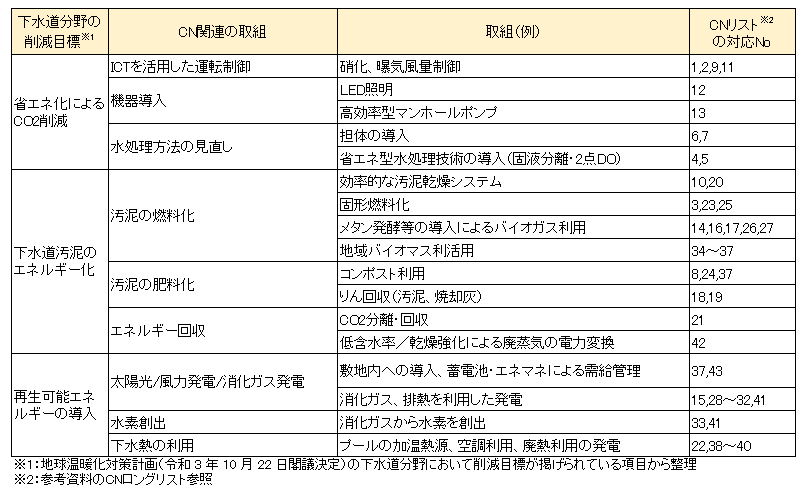 １　【省エネ化によるCO2削減】ICTを活用した運転制御【A】葉山町で実施可能【B】葉山町は難しいが条件次第で他事業体で実施可能【C】実施は難しい１―１　回答（上記A～Cをお選びください）※必須回答（１―１でAを回答した方のみ）※複数想定される技術がある場合は、１―２－①から１―２－④の回答欄をコピー＆ペーストしてください。１―２－①　技術概要について記載ください (例)硝化、曝気風量制御 (No.1,2,9,11)　※必須回答１―２－②　上記技術（１―２－①）は葉山町で実施可能と考える理由を記載ください　※必須回答１―２－③　上記技術（１―２－①）の実施にあたって想定される懸念点や制約条件があれば記載ください１―２－④　また、上記に関連する資料等があればご提供ください（メールに資料を添付ください。なお、容量が大きく送付が困難な場合は、PwCアドバイザリー合同会社の担当までご相談ください）（１―１でBを回答した方のみ）※複数想定される技術がある場合は、１―３－①から１―３－③の回答欄をコピー＆ペーストしてください。１―３－①　技術概要について記載ください (例)硝化、曝気風量制御 (No.1,2,9,11)　※必須回答１―３－②　上記技術（１―３－①）を他事業体で実施する場合の成立要件は何か記載ください（事業規模、制約条件等）※必須回答１―３－③　また、上記に関連する資料等があればご提供ください（メールに資料を添付ください。なお、容量が大きく送付が困難な場合は、PwCアドバイザリー合同会社の担当までご相談ください）（１―１でA又はBを回答した方のみ）１―４　上記の取組を官民連携手法を用いて実施することに対するご意見（実施上の留意点や懸念点）があれば記載ください（１―１でCを回答した方のみ）１―５　実施が難しい理由について記載ください２　【省エネ化によるCO2削減】機器導入【A】葉山町で実施可能【B】葉山町は難しいが条件次第で他事業体で実施可能【C】実施は難しい２―１　回答（上記A～Cをお選びください）※必須回答（２―１でAを回答した方のみ）※複数想定される技術がある場合は、２―２－①から２―２－④の回答欄をコピー＆ペーストしてください。２―２－①　①技術概要について記載ください(例)LED照明(No.12)、高効率型マンホールポンプ(No.13)　※必須回答２―２－②　上記技術（２―２－①）は葉山町で実施可能と考える理由を記載ください　※必須回答２―２－③　上記技術（２―２－①）の実施にあたって想定される懸念点や制約条件があれば記載ください２―２－④　また、上記に関連する資料等があればご提供ください（メールに資料を添付ください。なお、容量が大きく送付が困難な場合は、PwCアドバイザリー合同会社の担当までご相談ください）（２―１でBを回答した方のみ）※複数想定される技術がある場合は、２―３－①から２―３－③の回答欄をコピー＆ペーストしてください。２―３－①　技術概要について記載ください(例)LED照明(No.12)、高効率型マンホールポンプ(No.13)　※必須回答２―３－②　上記技術（２―３－①）を他事業体で実施する場合の成立要件は何か記載ください（事業規模、制約条件等）※必須回答２―３－③　また、上記に関連する資料等があればご提供ください（メールに資料を添付ください。なお、容量が大きく送付が困難な場合は、PwCアドバイザリー合同会社の担当までご相談ください）（２―１でA又はBを回答した方のみ）２―４　上記の取組を官民連携手法を用いて実施することに対するご意見（実施上の留意点や懸念点）があれば記載ください（２―１でCを回答した方のみ）２―５　実施が難しい理由について記載ください３　【省エネ化によるCO2削減】水処理方法の見直し【A】葉山町で実施可能【B】葉山町は難しいが条件次第で他事業体で実施可能【C】実施は難しい３―１　回答（上記A～Cをお選びください）※必須回答（３―１でAを回答した方のみ）※複数想定される技術がある場合は、３―２－①から３―２－④の回答欄をコピー＆ペーストしてください。３―２－①　技術概要について記載ください (例)担体の導入(No.6,7)、省エネ型水処理技術の導入（固液分離・2点DO等）(No.4,5)　※必須回答３―２－②　上記技術（３―２－①）は葉山町で実施可能と考える理由を記載ください　※必須回答３―２－③　上記技術（３―２－①）の実施にあたって想定される懸念点や制約条件があれば記載ください３―２－④　また、上記に関連する資料等があればご提供ください（メールに資料を添付ください。なお、容量が大きく送付が困難な場合は、PwCアドバイザリー合同会社の担当までご相談ください）（３―１でBを回答した方のみ）※複数想定される技術がある場合は、３―３－①から３―３－③の回答欄をコピー＆ペーストしてください。３―３－①　技術概要について記載ください (例)担体の導入(No.6,7)、省エネ型水処理技術の導入（固液分離・2点DO等）(No.4,5)　※必須回答３―３－②　上記技術（３―３－①）を他事業体で実施する場合の成立要件は何か記載ください（事業規模、制約条件等）※必須回答３―３－③　また、上記に関連する資料等があればご提供ください（メールに資料を添付ください。なお、容量が大きく送付が困難な場合は、PwCアドバイザリー合同会社の担当までご相談ください）（３―１でA又はBを回答した方のみ）３―４　上記の取組を官民連携手法を用いて実施することに対するご意見（実施上の留意点や懸念点）があれば記載ください（３―１でCを回答した方のみ）３―５　実施が難しい理由について記載ください４　【下水道汚泥のエネルギー化】汚泥の燃料化【A】葉山町で実施可能【B】葉山町は難しいが条件次第で他事業体で実施可能【C】実施は難しい４―１　回答（上記A～Cをお選びください）※必須回答（４―１でAを回答した方のみ）※複数想定される技術がある場合は、４―２－①から４―２－④の回答欄をコピー＆ペーストしてください。４―２－①　技術概要について記載ください (例)効率的な汚泥乾燥システム(No.10,20)、固形燃料化(No.3,23,25)、メタン発酵の導入によるバイオガス利用(No.14,16,17,26,27)、地域バイオマス利活用(No.34,35,36,37) ※必須回答４―２－②　上記技術（４―２－①）は葉山町で実施可能と考える理由を記載ください　※必須回答４―２－③　上記技術（４―２－①）の実施にあたって想定される懸念点や制約条件があれば記載ください４―２－④　また、上記に関連する資料等があればご提供ください（メールに資料を添付ください。なお、容量が大きく送付が困難な場合は、PwCアドバイザリー合同会社の担当までご相談ください）（４―１でBを回答した方のみ）※複数想定される技術がある場合は、４―３－①から４―３－③の回答欄をコピー＆ペーストしてください。４―３－①　技術概要について記載ください (例)効率的な汚泥乾燥システム(No.10,20)、固形燃料化(No.3,23,25)、メタン発酵の導入によるバイオガス利用(No.14,16,17,26,27)、地域バイオマス利活用(No.34,35,36,37) ※必須回答４―３－②　上記技術（４―３－①）を他事業体で実施する場合の成立要件は何か記載ください（事業規模、制約条件等）※必須回答４―３－③　また、上記に関連する資料等があればご提供ください（メールに資料を添付ください。なお、容量が大きく送付が困難な場合は、PwCアドバイザリー合同会社の担当までご相談ください）（４―１でA又はBを回答した方のみ）４―４　上記の取組を官民連携手法を用いて実施することに対するご意見（実施上の留意点や懸念点）があれば記載ください（４―１でCを回答した方のみ）４―５　実施が難しい理由について記載ください５　【下水道汚泥のエネルギー化】汚泥の肥料化【A】葉山町で実施可能【B】葉山町は難しいが条件次第で他事業体で実施可能【C】実施は難しい５―１　回答（上記A～Cをお選びください）※必須回答（５―１でAを回答した方のみ）※複数想定される技術がある場合は、５―２－①から５―２－④の回答欄をコピー＆ペーストしてください。５―２－①　技術概要について記載ください (例)コンポスト化(No.8,24,37)、りん回収（汚泥、焼却灰）(No.18,19) ※必須回答５―２－②　上記技術（５―２－①）は葉山町で実施可能と考える理由を記載ください　※必須回答５―２－③　上記技術（５―２－①）の実施にあたって想定される懸念点や制約条件があれば記載ください５―２－④　また、上記に関連する資料等があればご提供ください（メールに資料を添付ください。なお、容量が大きく送付が困難な場合は、PwCアドバイザリー合同会社の担当までご相談ください）（５―１でBを回答した方のみ）※複数想定される技術がある場合は、５―３－①から５―３－③の回答欄をコピー＆ペーストしてください。５―３－①　技術概要について記載ください (例)コンポスト化(No.8,24,37)、りん回収（汚泥、焼却灰）(No.18,19) ※必須回答５―３－②　上記技術（５―３－①）を他事業体で実施する場合の成立要件は何か記載ください（事業規模、制約条件等）※必須回答５―３－③　また、上記に関連する資料等があればご提供ください（メールに資料を添付ください。なお、容量が大きく送付が困難な場合は、PwCアドバイザリー合同会社の担当までご相談ください）（５―１でA又はBを回答した方のみ）５―４　上記の取組を官民連携手法を用いて実施することに対するご意見（実施上の留意点や懸念点）があれば記載ください（５―１でCを回答した方のみ）５―５　実施が難しい理由について記載ください６　【下水道汚泥のエネルギー化】エネルギー回収【A】葉山町で実施可能【B】葉山町は難しいが条件次第で他事業体で実施可能【C】実施は難しい６―１　回答（上記A～Cをお選びください）※必須回答（６―１でAを回答した方のみ）※複数想定される技術がある場合は、６―２－①から６―２－④の回答欄をコピー＆ペーストしてください。６―２－①　技術概要について記載ください (例)CO2分離・回収(No.21)、低含水率／乾燥強化による廃蒸気の電力変換(No.42) ※必須回答６―２－②　上記技術（６―２－①）は葉山町で実施可能と考える理由を記載ください　※必須回答６―２－③　上記技術（６―２－①）の実施にあたって想定される懸念点や制約条件があれば記載ください６―２－④　また、上記に関連する資料等があればご提供ください（メールに資料を添付ください。なお、容量が大きく送付が困難な場合は、PwCアドバイザリー合同会社の担当までご相談ください）（６―１でBを回答した方のみ）※複数想定される技術がある場合は、６―３－①から６―３－③の回答欄をコピー＆ペーストしてください。６―３－①　技術概要について記載ください (例)CO2分離・回収(No.21)、低含水率／乾燥強化による廃蒸気の電力変換(No.42) ※必須回答６―３－②　上記技術（６―３－①）を他事業体で実施する場合の成立要件は何か記載ください（事業規模、制約条件等）※必須回答６―３－③　また、上記に関連する資料等があればご提供ください（メールに資料を添付ください。なお、容量が大きく送付が困難な場合は、PwCアドバイザリー合同会社の担当までご相談ください）（６―１でA又はBを回答した方のみ）６―４　上記の取組を官民連携手法を用いて実施することに対するご意見（実施上の留意点や懸念点）があれば記載ください（６―１でCを回答した方のみ）６―５　実施が難しい理由について記載ください７　【再生可能エネルギーの導入】太陽光/風力発電/消化ガス発電【A】葉山町で実施可能【B】葉山町は難しいが条件次第で他事業体で実施可能【C】実施は難しい７―１　回答（上記A～Cをお選びください）※必須回答（７―１でAを回答した方のみ）※複数想定される技術がある場合は、７―２－①から７―２－④の回答欄をコピー＆ペーストしてください。７―２－①　技術概要について記載ください (例)敷地内への導入、蓄電池・エネマネによる需給管理(No.37,43)、消化ガス、排熱を利用した発電(No.15,28~32,41)※必須回答７―２－②　上記技術（７―２－①）は葉山町で実施可能と考える理由を記載ください　※必須回答７―２－③　上記技術（７―２－①）の実施にあたって想定される懸念点や制約条件があれば記載ください７―２－④　また、上記に関連する資料等があればご提供ください（メールに資料を添付ください。なお、容量が大きく送付が困難な場合は、PwCアドバイザリー合同会社の担当までご相談ください）（７―１でBを回答した方のみ）※複数想定される技術がある場合は、７―３－①から７―３－③の回答欄をコピー＆ペーストしてください。７―３－①　技術概要について記載ください (例)敷地内への導入、蓄電池・エネマネによる需給管理(No.37,43)、消化ガス、排熱を利用した発電(No.15,28~32,41)※必須回答７―３－②　上記技術（７―３－①）を他事業体で実施する場合の成立要件は何か記載ください（事業規模、制約条件等）※必須回答７―３－③　また、上記に関連する資料等があればご提供ください（メールに資料を添付ください。なお、容量が大きく送付が困難な場合は、PwCアドバイザリー合同会社の担当までご相談ください）（７―１でA又はBを回答した方のみ）７―４　上記の取組を官民連携手法を用いて実施することに対するご意見（実施上の留意点や懸念点）があれば記載ください（７―１でCを回答した方のみ）７―５　実施が難しい理由について記載ください８　【再生可能エネルギーの導入】水素創出【A】葉山町で実施可能【B】葉山町は難しいが条件次第で他事業体で実施可能【C】実施は難しい８―１　回答（上記A～Cをお選びください）※必須回答（８―１でAを回答した方のみ）※複数想定される技術がある場合は、８―２－①から８―２－④の回答欄をコピー＆ペーストしてください。８―２－①　技術概要について記載ください (例)未利用の消化ガスから水素エネルギーを創出(No.33,41)※必須回答８―２－②　上記技術（８―２－①）は葉山町で実施可能と考える理由を記載ください　※必須回答８―２－③　上記技術（８―２－①）の実施にあたって想定される懸念点や制約条件があれば記載ください８―２－④　また、上記に関連する資料等があればご提供ください（メールに資料を添付ください。なお、容量が大きく送付が困難な場合は、PwCアドバイザリー合同会社の担当までご相談ください）（８―１でBを回答した方のみ）※複数想定される技術がある場合は、８―３－①から８―３－③の回答欄をコピー＆ペーストしてください。８―３－①　技術概要について記載ください (例)未利用の消化ガスから水素エネルギーを創出(No.33,41)※必須回答８―３－②　上記技術（８―３－①）を他事業体で実施する場合の成立要件は何か記載ください（事業規模、制約条件等）※必須回答８―３－③　また、上記に関連する資料等があればご提供ください（メールに資料を添付ください。なお、容量が大きく送付が困難な場合は、PwCアドバイザリー合同会社の担当までご相談ください）（８―１でA又はBを回答した方のみ）８―４　上記の取組を官民連携手法を用いて実施することに対するご意見（実施上の留意点や懸念点）があれば記載ください（８―１でCを回答した方のみ）８―５　実施が難しい理由について記載ください９　【再生可能エネルギーの導入】下水熱の利用【A】葉山町で実施可能【B】葉山町は難しいが条件次第で他事業体で実施可能【C】実施は難しい９―１　回答（上記A～Cをお選びください）※必須回答（９―１でAを回答した方のみ）※複数想定される技術がある場合は、９－２－①から９―２－④の回答欄をコピー＆ペーストしてください。９―２－①　技術概要について記載ください (例)プールの加温熱源、空調利用、廃熱利用の発電(No.22,38~40)※必須回答９―２－②　上記技術（９―２－①）は葉山町で実施可能と考える理由を記載ください　※必須回答９―２－③　上記技術（９―２－①）の実施にあたって想定される懸念点や制約条件があれば記載ください９―２－④　また、上記に関連する資料等があればご提供ください（メールに資料を添付ください。なお、容量が大きく送付が困難な場合は、PwCアドバイザリー合同会社の担当までご相談ください）（９―１でBを回答した方のみ）※複数想定される技術がある場合は、９―３－①から９―３－③の回答欄をコピー＆ペーストしてください。９―３－①　技術概要について記載ください (例)プールの加温熱源、空調利用、廃熱利用の発電(No.22,38~40)※必須回答９―３－②　上記技術（９―３－①）を他事業体で実施する場合の成立要件は何か記載ください（事業規模、制約条件等）※必須回答９―３－③　また、上記に関連する資料等があればご提供ください（メールに資料を添付ください。なお、容量が大きく送付が困難な場合は、PwCアドバイザリー合同会社の担当までご相談ください）（９―１でA又はBを回答した方のみ）９―４　上記の取組を官民連携手法を用いて実施することに対するご意見（実施上の留意点や懸念点）があれば記載ください（９―１でCを回答した方のみ）９―５　実施が難しい理由について記載ください１０　ロングリストに記載の無い脱炭素の取り組み・アイディア※複数想定される技術がある場合は、１０－１から１０－４の回答欄をコピー＆ペーストしてください。１０－１　ロングリストに記載の無い脱炭素の取り組み・アイディアがあれば、概要を記載ください１０－２　上記（１０－１）の取り組み・アイディアは、【A】葉山町で実施可能、【B】葉山町は難しいが条件次第で他事業体で実施可能、のいずれに該当するか選択ください１０－３　【A】の場合：葉山町で実施可能と考える理由、実施にあたって想定される懸念点や制約条件があれば記載ください【B】の場合：①を他事業体で実施する場合の成立要件は何か記載ください（事業規模、制約条件等）１０―４　また、上記に関連する資料等があればご提供ください（メールに資料を添付ください。なお、容量が大きく送付が困難な場合は、PwCアドバイザリー合同会社の担当までご相談ください）１１　その他第2回サウンディング調査の実施に向け、町から追加で提供が必要な情報があれば記載ください以上、ご回答ありがとうございました。【貴法人情報】メールアドレス：貴法人名：お名前：